A cura della Funzione Strumentale  Progettazione – Mod P1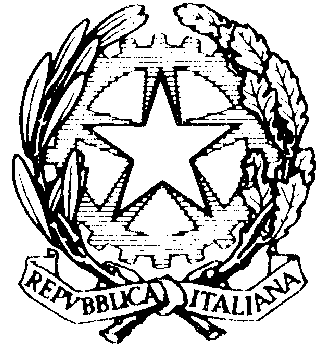 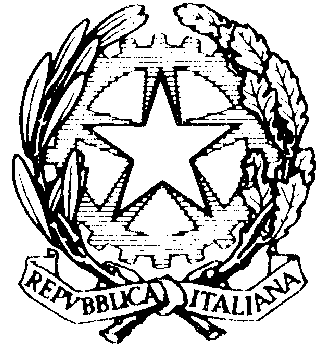 MINISTERO DELL’ISTRUZIONE E DEL MERITOUFFICIO SCOLASTICO REGIONALE PER IL LAZIOIstituto Comprensivo “ALBERTO MANZI”Anno Scolastico 20…../……SCHEDA RENDICONTAZIONE FINALE DEL PROGETTO(a cura del gruppo di progetto)(da inviare entro il 15 giugno dell’Anno Scolastico corrente)Titolo Descrizione delle attività realizzate Risorse professionali coinvolteNota. Le dichiarazioni del Referente del progetto relative alle ore o alle attività svolte devono corrispondere completamente alle dichiarazioni fornite dai singoli docenti che hanno preso parte al progetto.  Verifica e valutazione Nella valutazione dell’efficacia del progetto, si riportano le seguenti evidenze: Data			                                                                                  Firma Referente  ___/___/ ___Il progetto ha previsto un’articolazione delle diverse attività che hanno preso avvio nel mese di ______, realizzandosi in ___ (inserire numero, es. 2) __________ (indicare se mattine o pomeriggi) a cadenza __________(indicare se settimanale/mensile/semestrale) per __________________________________________________ (inserire la tipologia delle attività, ad es. laboratori creativi, attività sportive, accompagnamento allo studio) su un arco temporale di circa ___ (inserire numero, ad es. 20) settimane.Ogni singola attività è stata articolata in incontri di ___ ora/e e si è svolta ☐all’interno dei locali della scuola e/o ☐presso i laboratori delle associazioni coinvolte.  Le attività sono state concluse nel mese di ____.  La restituzione delle attività del progetto è stata fatta attraverso l’evento __________ (inserire il nome dell’evento) aperto a ____________________ (indicare se è rivolto alle famiglie degli alunni coinvolti, all’intera comunità scolastica o alla comunità locale, come altre scuole in rete o associazioni…), che ha avuto luogo il giorno __________, dalle ore ____ alle ore ____ nei locali ☐interni/☐esterni del plesso __________ della scuola, in particolare __________ (specificare quali, ad es. i locali delle associazioni coinvolte, il quartiere, il parco delle Energie…).   Docente Ruoli/responsabilità Ore di attivitàTotale ore eccedenti l’orario di servizioEs. Docente XResponsabile dei laboratori di scrittura13 Novembre, dalle 15 alle 16 20 Novembre, dale 15 alle 16 2hEs. Docente YResponsabile della forma grafica del giornalino5 Dicembre, dalle 9 alle 1012 Dicembre, dalle 9 alle 1019 Dicembre, dalle 9 alle 10/Es. Docente ZResponsabile dell’evento finale17 Gennaio, dalle 16 alle 1831 Gennaio, dalle 16 alle 184hIndicatori Evidenze quantitativeEvidenze qualitative Es. n° adesioni alle attività di laboratorio e doposcuola25 alunni di età compresa tra gli 11 e i 13 anni/n° di presenze all’interno delle attività20 alunni in media presenti a ogni incontro/frequenza alle attivitàassidua per l’80% dei partecipanti, sporadica per il 20% dei partecipanti/successo scolastico (n° promossi rispetto al totale partecipanti)25 alunni promossi/n° incontri con associazioni esterne2 incontri/n° di partecipanti/fruitori all’evento finale proposto dal progetto60 persone presenti all’evento finale/monitoraggio realizzato con questionario di percezione somministrato a studenti e famiglie/25 questionari somministrati (allegare il questionario e una sintesi dei dati)organizzazione di un evento finale di restituzione aperto alla comunità/Evento finale dal titolo ____ (allegare volantino e/o una foto rappresentativa dell’evento)